JOB TITLE:  Construction Site Supervisor	         REPORTS TO: Director of Construction
Habitat for Humanity of Greater Los Angeles (Habitat LA) is seeking a qualified candidate to Manage all aspects of a project site.  
Habitat for Humanity of Greater Los Angeles has been an active affiliate of Habitat for Humanity International for more than 20 years. By providing affordable housing, home repairs, skilled construction training, financial education, and volunteer opportunities the organization has transformed millions of lives, helped stabilize communities and fostered economic vitality in the region. On average, the affiliate builds and renovates 100 homes in the Los Angeles region, ranking it among the largest affiliates nationwide.SUMMARY OF ESSENTIAL FUNCTIONSManage the day to day affairs of a project site. Perform applicable task as needed to complete project.     Take necessary steps to maintain project schedule and budget, keep accurate daily log of activities and work plan   Ensure appropriate safety practices at all times     Conduct regular quality control inspections    Supervise Americorps members Coordinate and assign Volunteer tasks   SUMMARY OF JOB QUALIFICATIONS5+yrs construction experience, know how to build a house from slab to finished productSupervisory capabilityBasic computer skillsValid Calif. Drivers License and appropriate insurance and Reliable TransportationThis is full-time position. Work schedule is Tuesday-Saturday, 7:30AM - 4:00PM with some evening and weekends.  Position requires local travel in the normal course of performing job duties with mileage reimbursement.  Must have access to reliable transportation to perform job duties, valid driver’s license and meet the state required amount of personal automobile liability insurance.   BENEFITS AND COMPENSATION:  We offer a full benefits package: medical, dental , and vision coverage; life and AD&D insurance; vacation and sick leave; holidays; flexible spending accounts; and 401(K) retirement plan and employee discount in our ReStores.  Compensation: DOETO APPLY (NO CALLS OR WALK-INS PLEASE): If you’d like to join our team, please send a cover letter, resume and salary requirements to: EMAIL:	HR@habitatla.org	 (Preferred)MAIL:  8739 Artesia Blvd., Bellflower, CA 90706 – Attn:  HR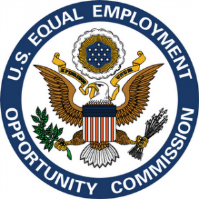 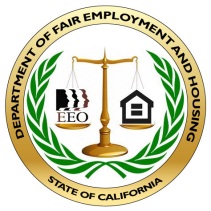 